Publicado en Jijona el 01/12/2022 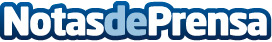 Escolares de toda España protagonizan el spot navideño de Turrones Picó a favor de las abejasLos protagonistas son amateurs y surgen del casting convocado por el segundo concurso escolar de villancicos en el que han participado 400 colegios y más de 86.000 niños y niñas. Los solistas ganadores son los que intervienen en el spot navideño de Turrones Picó donde cantan un villancico para concienciar sobre la importancia que tienen las abejas y su riesgo de desapariciónDatos de contacto:Reinaldo Rocamora691 89 29 58Nota de prensa publicada en: https://www.notasdeprensa.es/escolares-de-toda-espana-protagonizan-el-spot Categorias: Gastronomía Música Valencia Ocio para niños Sostenibilidad http://www.notasdeprensa.es